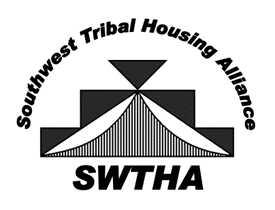 Southwest Tribal Housing AllianceP.O. Box 10572Albuquerque, NM 87184swtha.region8@gmail.comswtha.orgarizona – new mexico – west texas                                                               January 15, 2024Region VIIIRe: Notice of 2024 SWTHA Educational Scholarships On behalf of the Southwest Tribal Housing Alliance (SWTHA) Board of Directors, I am pleased to announce the availability of educational scholarship grants for Region VIII (Arizona, New Mexico, and West Texas) funded under the AMERIND Risk’s Annual Scholarship Program. The goal of the scholarship grant is to assist in the education of American Indians and Alaskan Natives. The grant may be used for post-secondary or graduate level courses at an accredited educational institution for a course of study that will result in an accredited degree or vocational certification. Please share this opportunity with your Education Department. All instructions are included in the program guidelines. The deadline for receipt of applications is April 30, 2024, by close of business. Please have completed applications mailed or emailed to: Southwest Tribal Housing AllianceP.O. Box 10572Albuquerque, NM 87184swtha.region8@gmail.comThe SWTHA Board is committed to assisting in the continued and progressive education of our Native American students, and we are pleased to offer this scholarship opportunity to our Region VIII post-secondary and graduate level students. If you have any questions, please contact swtha.region8@gmail.com. Visit swtha.org for more information and updates. Thank you for providing this information to your community.Sincerely, 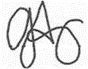 Greta ArmijoSWTHA Vice President																